                                  Escola Municipal de Educação Básica Augustinho Marcon     			Catanduvas-SC – Mês de Agosto                                  Diretora: Tatiana M. B. Menegat			Assessora: Técnica-Pedagógica Maristela B. Baraúna			Assessora: Técnica-Administrativa Margarete Dutra			Professora: Janete Taciana de Marquias.			5º ano 2   SEQUÊNCIA DIDÁTICA: NOSSO CORPO ESTÁ NA HISTÓRIA DATA: SEMANA DE 10/08 ATÉ 14/08OLÁ! GABRIELLI!! OLÁ ERICK! OLÁ PEDRO!!!SEGUEM ATIVIDADES PARA QUE CONTINUEM DESENVOLVENDO NO DECORRER DA SEMANA. COPIEM CADA ATIVIDADE NO SEU CADERNO ESPECÍFICO, FAÇAM TUDO COM CALMA E MUITO CAPRICHO!! FIQUEM BEM! FIQUEM EM CASA E CUIDEM-SE!ESCREVA A DATA;ESCREVA O SEU NOME COMPLETO	LÍNGUA PORTUGUESA      COM A AJUDA DOS PAIS LEIA O ALFABETO, EM SEGUIDA PINTE AS CONSOANTES DE  AZUL E AS VOGAIS DE VERMELHO: 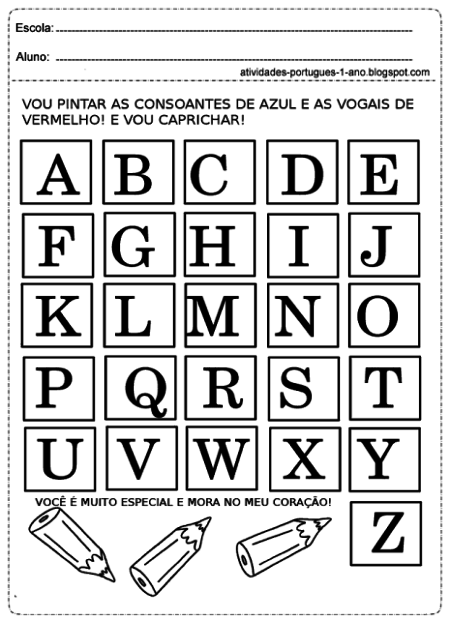 LOGO APÓS REALIZAR A PINTURA: ESCREVA SOMENTE AS VOGAIS: 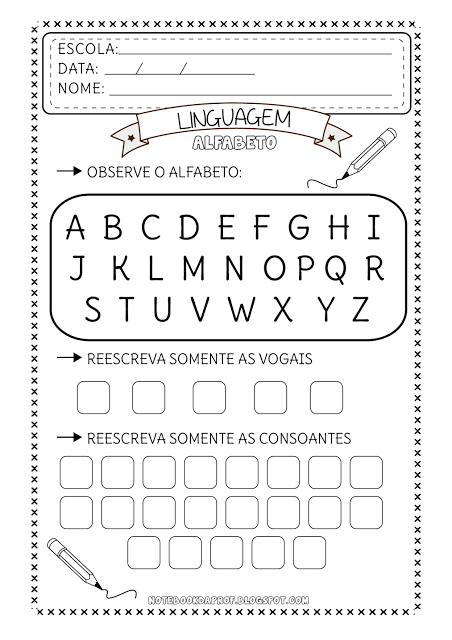 ESCREVA SOMENTE AS CONSOANTES: ATIVIDADE 02 APÓS REALIZAR A ATIVIDADE ACIMA REPITA O TRAÇADO DO ALFABETO EM UMA BANDEJA COM AREIA, PODE SER FARINHA DE MILHO, TRIGO, ERVA MATE, OUTRA POSSIBILIDADE É ESCREVER NA TERRA. CAPRICHE!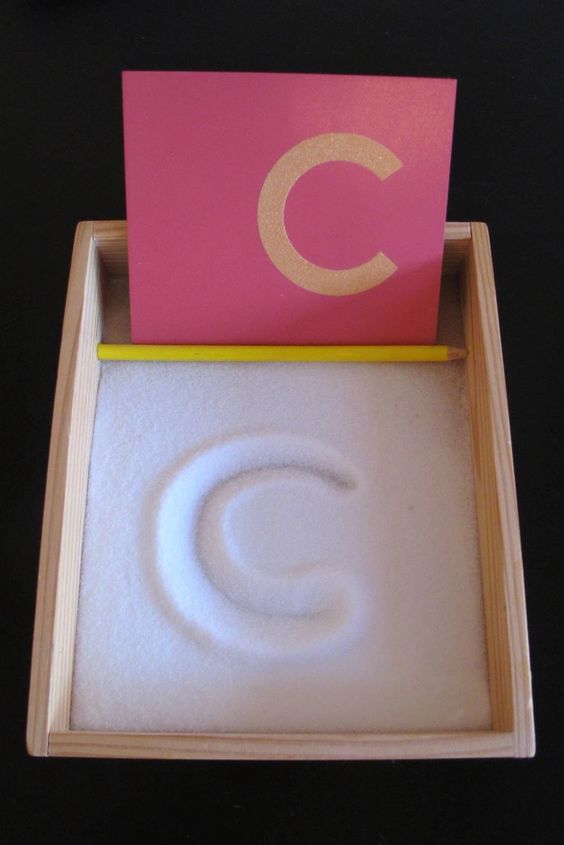 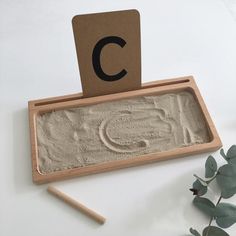 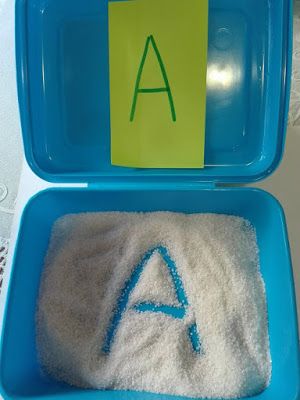 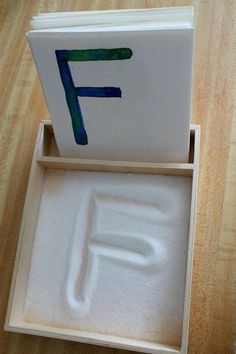 DISCIPLINA: ENSINO RELIGIOSO ASSIM COMO NOSSO CORPO ESTÁ NA HISTÓRIA, NOSSA MENTE, NOSSO MODO DE SER, NOSSO CONVÍVIO E NOSSAS ATITUDES FAZEM HISTÓRIAS. ASSISTA A HISTÓRIA: “O MENINO QUE AMARRAVA TUDO” DE GUGA CIDRAL. DISPONÍVEL AQUI E TAMBÉM NO GRUPO DO WHATSAPP.https://www.youtube.com/watch?v=gPAW8MYz3coESSA É A HISTÓRIA DE LEO, UM MENINO MUITO CRIATIVO E SENSÍVEL. POR ALGUMAS PESSOAS É VISTO COMO "DIFERENTE". DE SUA CABEÇA SAEM BRINCADEIRAS, INVENÇÕES, EXPRESSÕES E MUITAS MEMÓRIAS QUE ELE PRECISA GUARDAR.GUARDAR PARA LEMBRAR TUDO QUE ELE NÃO QUER E NÃO PODE ESQUECER. PARA NÃO PERDER NADA, NENHUM INSTANTE SEQUER, LEO AMARRA TUDO EM FIOS E FITAS, TUDO BEM ATADO, POR NÓS, EM IMENSOS CORDÕES. 	AGORA É SUA VEZ! JUNTO COM SEUS FAMILIARES, FAÇA COMO LÉO, PEGUE UM BARBANTE (FIO DE LINHA, TIRA DE PANO) E AMARRE TODAS AS LEMBRANÇAS POSSÍVEIS E IMPORTANTES SUAS E DE SUA FAMÍLIA. QUANDO ESTIVER PRONTO ESTIQUE-O, TIRE UMA FOTO DELE COM VOCÊ E OS FAMILIARES QUE AJUDARAM FAZER E ENVIE PARA A PROFESSORA JANETE NO WHATSAPP.